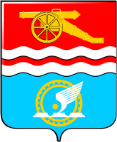 Свердловская областьг. Каменск-УральскийОрган местного самоуправления«Комитет по управлению имуществом  города Каменска-Уральского»ПРИКАЗОт   30.01.2017  № 59Об утверждении Административного регламента исполнения органом местного самоуправления «Комитет по управлению имуществом города Каменска-Уральского» муниципальной функции муниципального лесного контроляВ соответствии с Федеральным законом от 06.10.2003 № 131-ФЗ «Об общих принципах организации местного самоуправления в Российской Федерации", Федеральным законом от 26.12.2008 № 294-ФЗ «О защите прав юридических лиц и индивидуальных предпринимателей при осуществлении государственного контроля (надзора) и муниципального контроля», статьями 84, 98 Лесного кодекса Российской Федерации, статьями 31, 36-1 Устава муниципального образования город Каменск-Уральский ОМС «Комитет по управлению имуществом города Каменска-Уральского»ПРИКАЗЫВАЕТ:1. Утвердить Административный регламент исполнения органом местного самоуправления «Комитет по управлению имуществом города Каменска-Уральского» муниципальной функции муниципального лесного контроля (прилагается).2. Административный регламент исполнения муниципальной функции осуществления муниципального лесного контроля на территории муниципального образования город Каменск-Уральский», утвержденный приказом ОМС «Комитет по управлению имуществом города Каменска-Уральского» от 20.12.2013 № 330 признать утратившим силу. 3. Опубликовать настоящий приказ в газете «Каменский рабочий» и разместить на официальном сайте органа местного самоуправления «Комитет по управлению имуществом города Каменска-Уральского».4. Контроль за исполнением настоящего приказа возложить на начальника отдела по земле О.С. Пермякову.Председатель Комитета						            Ю.В. ЯзовскихУтвержденПриказом ОМС «Комитетпо управлению имуществомгорода Каменска-Уральского»от 30.01.2017  № 59«Об утверждении Административного регламента исполнения органом местного самоуправления «Комитет по управлению имуществом города Каменска-Уральского»  муниципальной функции муниципального лесного контроля»АДМИНИСТРАТИВНЫЙ РЕГЛАМЕНТИСПОЛНЕНИЯ ОРГАНОМ МЕСТНОГО САМОУПРАВЛЕНИЯ «КОМИТЕТ ПО УПРАВЛЕНИЮ ИМУЩЕСТВОМ ГОРОДА КАМЕНСКА-УРАЛЬСКОГО» МУНИЦИПАЛЬНОЙ ФУНКЦИИ МУНИЦИПАЛЬНОГО ЛЕСНОГО КОНТРОЛЯ1. ОБЩИЕ ПОЛОЖЕНИЯ1.1. Административный регламент проведения проверок при осуществлении муниципального лесного контроля (далее - Административный регламент) разработан в целях повышения качества и эффективности проверок, проводимых органом местного самоуправления «Комитет по управлению имуществом города Каменска-Уральского» при осуществлении муниципального лесного контроля, и определяет сроки и последовательность действий (административных процедур) при осуществлении полномочий по муниципальному лесному контролю (далее - муниципальный контроль).Муниципальный лесной контроль осуществляется органами местного самоуправления в соответствии со статьями 84, 98 Лесного кодекса Российской Федерации и представляет собой систему мер, направленных на предотвращение, выявление и пресечение нарушений требований лесного законодательства посредством проведения мероприятий по контролю в рамках своих полномочий.1.2. Наименование органа, исполняющего функцию муниципального лесного контроля (далее - функция) - орган местного самоуправления «Комитет по управлению имуществом города Каменска-Уральского» (далее - Комитет).Место нахождения Комитета: 623400, Свердловская область, г. Каменск-Уральский, ул. Тевосяна, 13.Телефон (факс) приемной: 8 (3439) 32-33-25.Телефон специалистов непосредственно осуществляющих муниципальную функцию: 8 (3439) 32-32-60.Электронный адрес: imush@admnet.kamensktel.ru.Адрес официального интернет-сайта муниципального образования город Каменск-Уральский: http://www.kamensk-uralskiy.ru.Структурное подразделение, непосредственно осуществляющее исполнение муниципальной функции - отдел по земле Комитета, кабинет № 5.График работы: понедельник - четверг с 09.00 до 17.00, пятница - с 09.00 до 16.30, перерыв - с 12.00 до 12.48.1.3. Комитет в ходе исполнения муниципальной функции муниципального лесного контроля руководствуется следующими нормативными правовыми актами:Лесным Кодексом Российской Федерации;Федеральный закон от 04.12.2006 № 201-ФЗ «О введении в действие Лесного кодекса Российской Федерации»;Федеральным законом от 26.12.2008 № 294-ФЗ «О защите прав юридических лиц и индивидуальных предпринимателей при осуществлении государственного контроля (надзора) и муниципального контроля»;Федеральным законом от 02.05.2006 № 59-ФЗ «О порядке рассмотрения обращений граждан Российской Федерации»;Федеральным законом от 06.10.2003 № 131-ФЗ «Об общих принципах организации местного самоуправления в Российской Федерации»;Устав муниципального образования город Каменск-Уральский;Порядок осуществления муниципального лесного контроля на территории муниципального образования город Каменск-Уральский, утвержденный Решением Городской Думы города Каменска-Уральского от 26.06.2013 № 166.1.4. Положения Административного регламента, устанавливают порядок организации деятельности органов местного самоуправления по контролю за соблюдением юридическими лицами, индивидуальными предпринимателями, гражданами  в области использования, охраны, защиты и воспроизводства лесов (лесных отношений) требований законодательства Российской Федерации, за нарушение которых законодательством Российской Федерации, законодательством субъекта Российской Федерации предусмотрена административная и иная ответственность.1.5. Специалисты по муниципальному лесному контролю Комитета осуществляют проведение плановых (рейдовых) осмотров, обследований лесных участков на основании плановых (рейдовых) заданий, а также проведение плановых и внеплановых (документарных и (или) выездных) проверок соблюдения юридическими лицами, индивидуальными предпринимателями, гражданами лесного законодательства в пределах полномочий органа местного самоуправления.1.6. При исполнении функции осуществляется взаимодействие с:- Управлением Федеральной службы государственной регистрации, кадастра и картографии по Свердловской области (далее - Управление);- Прокуратурой города Каменска-Уральского.1.7. Задачами муниципального лесного контроля являются предупреждение, выявление и устранение нарушений требований лесного законодательства юридическими и физическими лицами, индивидуальными предпринимателями при использовании городских лесов на территории муниципального образования город Каменск-Уральский.Объектом муниципального лесного контроля являются объекты лесных отношений, расположенных в границах муниципального образования город Каменск-Уральский, находящихся в муниципальной собственности.1.8. Описание исполнения функции: организация и проведение плановых (рейдовых) осмотров, обследований лесных участков на основании плановых (рейдовых) заданий, проведения плановых или внеплановых (документарных и (или) выездных) проверок соблюдения юридическими и физическими лицами, а также индивидуальными предпринимателями требований, установленных законодательством Российской Федерации, законодательством субъектов Российской Федерации, а также принятыми в соответствии с ними нормативно-правовыми актами органов местного самоуправления.Результатом исполнения функции являются:- выявление признаков нарушений лесного законодательства и направление материалов осмотров, обследования или проверки в органы государственного лесного контроля, правоохранительные органы для рассмотрения и принятия мер административного воздействия, при обнаружении фактов, указывающих на административное и иное правонарушение;- установление отсутствия признаков нарушения лесного законодательства.2. ОРГАНИЗАЦИЯ И ПРОВЕДЕНИЕ ПЛАНОВЫХ (РЕЙДОВЫХ)ОСМОТРОВ, ОБСЛЕДОВАНИЙ ЛЕСНЫХ УЧАСТКОВ2.1. Плановые (рейдовые) осмотры, обследования лесных участков проводятся специалистами Комитета, ответственными за проведение муниципального лесного контроля (далее - специалисты по муниципальному лесному контролю) на основании плановых (рейдовых) заданий. Порядок оформления и содержание таких заданий, и порядок оформления результатов плановых (рейдовых) осмотров, обследований устанавливаются нормативным правовым актом Комитета.2.2. Плановые (рейдовые) осмотры, обследования лесных участков - это выезд, осмотр и обследование специалистами по муниципальному лесному контролю лесного участка, который используется с нарушением лесного законодательства, без взаимодействия Комитета и юридических лиц, индивидуальных предпринимателей, граждан и возложения на них обязанностей по предоставлению информации и исполнения требований Комитета.2.3. В случае выявления при проведении плановых (рейдовых) осмотров, обследований нарушений обязательных требований специалисты по муниципальному лесному контролю принимают в пределах своей компетенции меры по пресечению таких нарушений, а также доводят в письменной форме до сведения председателя Комитета (заместителя председателя Комитета) информацию о выявленных нарушениях для принятия решения о назначении внеплановой проверки юридического лица, индивидуального предпринимателя по основаниям, указанным в пункте 2 части 2 статьи 10 Федерального закона от 26.12.2008 № 294-ФЗ «О защите прав юридических лиц и индивидуальных предпринимателей при осуществлении государственного контроля (надзора) и муниципального контроля» (далее - Федерального закона от 26.12.2008 № 294-ФЗ), о назначении внеплановой проверки в отношении граждан, по основаниям, указанным в подпункте 1 пункта 3.2 Административного регламента.2.4. По результатам плановых (рейдовых) осмотров, обследований лесных участков составляется Акт осмотра, обследования лесного участка и фототаблица.2.5. В случае выявления признаков нарушения использования лесного участка, специалист по муниципальному лесному контролю направляет копию Акт осмотра, обследования лесного участка в органы государственного контроля, правоохранительные органы, уполномоченные на осуществление действий по установлению и привлечению виновных лиц к ответственности в соответствии с законодательством Российской Федерации.3. ОРГАНИЗАЦИЯ И ПРОВЕДЕНИЕ ВНЕПЛАНОВОЙ ПРОВЕРКИ3.1. Предметом внеплановой проверки является соблюдение юридическим лицом, индивидуальным предпринимателем или физическим лицом, в процессе осуществления деятельности требований, установленных муниципальными правовыми актами, выполнение предписаний органов муниципального контроля, проведение мероприятий по предотвращению причинения вреда жизни, здоровью граждан, вреда животным, растениям, окружающей среде, по обеспечению безопасности государства, по предупреждению возникновения чрезвычайных ситуаций природного и техногенного характера, по ликвидации последствий причинения такого вреда.3.2. Внеплановые проверки в отношении граждан проводятся на основании:1) мотивированного представления должностного лица органа государственного контроля (надзора), органа муниципального контроля по результатам анализа результатов мероприятий по контролю без взаимодействия с юридическими лицами, индивидуальными предпринимателями, рассмотрения или предварительной проверки поступивших в Комитет обращений и заявлений граждан, в том числе индивидуальных предпринимателей, юридических лиц, информации от органов государственной власти, органов местного самоуправления, из средств массовой информации о следующих фактах:возникновение угрозы причинения вреда жизни, здоровью граждан, вреда животным, растениям, окружающей среде, объектам культурного наследия (памятникам истории и культуры) народов Российской Федерации, безопасности государства, а также угрозы чрезвычайных ситуаций природного и техногенного характера;причинение вреда жизни, здоровью граждан, вреда животным, растениям, окружающей среде, объектам культурного наследия (памятникам истории и культуры) народов Российской Федерации, безопасности государства, а также возникновение чрезвычайных ситуаций природного и техногенного характера;иные нарушения законодательства Российской Федерации, законодательства Свердловской области в отношении объектов лесных отношений, за которые законодательством Российской Федерации, законодательством Свердловской области предусмотрена административная и иная ответственность;2) выявления фактов, указанных в подпункте 1 настоящего пункта, при проведении Комитетом плановых (рейдовых) осмотров, обследований лесных участков.Основанием же для проведения внеплановой проверки юридических лиц и индивидуальных предпринимателей является:1) истечение срока исполнения юридическим лицом, индивидуальным предпринимателем ранее выданного предписания об устранении выявленного нарушения обязательных требований и (или) требований, установленных муниципальными правовыми актами;2) мотивированное представление должностного лица органа государственного контроля (надзора), органа муниципального контроля по результатам анализа результатов мероприятий по контролю без взаимодействия с юридическими лицами, индивидуальными предпринимателями, рассмотрения или предварительной проверки поступивших в Комитет обращений и заявлений граждан, в том числе индивидуальных предпринимателей, юридических лиц, информации от органов государственной власти, органов местного самоуправления, из средств массовой информации о следующих фактах:возникновение угрозы причинения вреда жизни, здоровью граждан, вреда животным, растениям, окружающей среде, объектам культурного наследия (памятникам истории и культуры) народов Российской Федерации, безопасности государства, а также угрозы чрезвычайных ситуаций природного и техногенного характера;причинение вреда жизни, здоровью граждан, вреда животным, растениям, окружающей среде, объектам культурного наследия (памятникам истории и культуры) народов Российской Федерации, безопасности государства, а также возникновение чрезвычайных ситуаций природного и техногенного характера;3) приказ (распоряжение) руководителя органа государственного контроля (надзора), изданный в соответствии с поручениями Президента Российской Федерации, Правительства Российской Федерации и на основании требования прокурора о проведении внеплановой проверки в рамках надзора за исполнением законов по поступившим в органы прокуратуры материалам и обращениям.4) поступление в Комитет заявления от юридического лица или индивидуального предпринимателя о предоставлении правового статуса, специального разрешения (лицензии) на право осуществления отдельных видов деятельности или разрешения (согласования) на осуществление иных юридически значимых действий, если проведение соответствующей внеплановой проверки юридического лица, индивидуального предпринимателя предусмотрено правилами предоставления правового статуса, специального разрешения (лицензии), выдачи разрешения (согласования);3.3. Обращения и заявления, не позволяющие установить лицо, обратившееся в Комитет, а также обращения и заявления, не содержащие сведений о фактах, указанных в пункте 3.2 Административного регламента, не могут служить основанием для проведения внеплановой проверки. В случае если изложенная в обращении или заявлении информация может в соответствии с подпунктом 1 абзаца один и подпункта 2 абзаца два пункта 3.2 Административного регламента являться основанием для проведения внеплановой проверки, должностное лицо Комитета при наличии у него обоснованных сомнений в авторстве обращения или заявления обязано принять разумные меры к установлению обратившегося лица. Обращения и заявления, направленные заявителем в форме электронных документов, могут служить основанием для проведения внеплановой проверки только при условии, что они были направлены заявителем с использованием средств информационно-коммуникационных технологий, предусматривающих обязательную авторизацию заявителя в единой системе идентификации и аутентификации.При отсутствии достоверной информации о лице, допустившем нарушение обязательных требований, достаточных данных о нарушении обязательных требований либо о фактах, указанных в пункте 3.2 Административного регламента, уполномоченными должностными лицами Комитета может быть проведена предварительная проверка поступившей информации. В ходе проведения предварительной проверки принимаются меры по запросу дополнительных сведений и материалов (в том числе в устном порядке) у лиц, направивших заявления и обращения, представивших информацию, проводится рассмотрение документов юридического лица, индивидуального предпринимателя, имеющихся в распоряжении Комитета, при необходимости проводятся мероприятия по контролю, осуществляемые без взаимодействия с юридическими лицами, индивидуальными предпринимателями и без возложения на указанных лиц обязанности по представлению информации и исполнению требований Комитета. В рамках предварительной проверки у юридического лица, индивидуального предпринимателя могут быть запрошены пояснения в отношении полученной информации, но представление таких пояснений и иных документов не является обязательным.При выявлении по результатам предварительной проверки лиц, допустивших нарушение обязательных требований, получении достаточных данных о нарушении обязательных требований либо о фактах, указанных в пункте 3.2 Административного регламента, уполномоченное должностное лицо Комитета подготавливает мотивированное представление о назначении внеплановой проверки. По результатам предварительной проверки меры по привлечению юридического лица, индивидуального предпринимателя к ответственности не принимаются.По решению руководителя, заместителя руководителя Комитета предварительная проверка, внеплановая проверка прекращаются, если после начала соответствующей проверки выявлена анонимность обращения или заявления, явившихся поводом для ее организации, либо установлены заведомо недостоверные сведения, содержащиеся в обращении или заявлении.»;.3.4. Внеплановая проверка проводится в форме документарной проверки и (или) выездной проверки в порядке, установленном соответственно главами 5 и 6  Административного регламента.3.5. Внеплановая выездная проверка юридических лиц, индивидуальных предпринимателей, может быть проведена Комитетом по основаниям, указанным в подпунктах 1 и 3 пункта 3.2 Административного регламента, после согласования с органом прокуратуры по месту осуществления деятельности таких юридических лиц, индивидуальных предпринимателей.3.6. В день подписания приказа (распоряжения) председателя, заместителя председателя Комитета о проведении внеплановой выездной проверки юридических лиц или индивидуальных предпринимателей в целях согласования ее проведения Комитет представляет либо направляет заказным почтовым отправлением с уведомлением о вручении в орган прокуратуры по месту осуществления деятельности юридических лиц или индивидуальных предпринимателей заявление о согласовании проведения внеплановой выездной проверки. К этому заявлению прилагаются копия приказа (распоряжения) председателя Комитета (заместителя председателя Комитета) о проведении внеплановой выездной проверки и документы, которые содержат сведения, послужившие основанием ее проведения.3.7. Если основанием для проведения внеплановой выездной проверки юридических лиц или индивидуальных предпринимателей является причинение вреда жизни, здоровью граждан, вреда животным, растениям, окружающей среде, безопасности государства, а также возникновение чрезвычайных ситуаций природного и техногенного характера, обнаружение нарушений требований, установленных муниципальными правовыми актами, в момент совершения таких нарушений в связи с необходимостью принятия неотложных мер Комитет вправе приступить к проведению внеплановой выездной проверки незамедлительно с извещением органов прокуратуры о проведении мероприятий по контролю посредством направления документов, предусмотренных пунктом 3.6 Административного регламента, в органы прокуратуры в течение двадцати четырех часов.3.8. О проведении внеплановой выездной проверки, за исключением внеплановой выездной проверки, основания, проведения которой указаны в подпункте 1 пункта 3.2 Административного регламента, юридическое лицо, индивидуальный предприниматель уведомляются Комитетом не менее чем за двадцать четыре часа до начала ее проведения любым доступным способом, в том числе посредством электронного документа, подписанного усиленной квалифицированной электронной подписью и направленного по адресу электронной почты юридического лица, индивидуального предпринимателя, если такой адрес содержится соответственно в едином государственном реестре юридических лиц, едином государственном реестре индивидуальных предпринимателей либо ранее был представлен юридическим лицом, индивидуальным предпринимателем в Комитет.3.9. В случае если в результате деятельности юридического лица, индивидуального предпринимателя причинен или причиняется вред жизни, здоровью граждан, вред животным, растениям, окружающей среде, безопасности государства, а также возникли или могут возникнуть чрезвычайные ситуации природного и техногенного характера, предварительное уведомление юридических лиц, индивидуальных предпринимателей о начале проведения внеплановой выездной проверки не требуется.3.10. В случае если основанием для проведения внеплановой проверки является истечение срока исполнения юридическим лицом, индивидуальным предпринимателем предписания об устранении выявленного нарушения обязательных требований и (или) требований, установленных муниципальными правовыми актами, предметом такой проверки может являться только исполнение выданного органом государственного контроля (надзора) и (или) органом муниципального контроля предписания.3.11. Решение о проведении внеплановой проверки в отношении граждан, должно быть принято в течение семи календарных дней со дня поступления обращений и заявлений, информации, выявления фактов, указанных в подпунктах 1 и 2 пункта 3.2  Административного регламента.4. ОРГАНИЗАЦИЯ И ПРОВЕДЕНИЕ ПЛАНОВОЙ ПРОВЕРКИ4.1. Предметом плановой проверки юридического лица, индивидуального предпринимателя является соблюдение в процессе осуществления их деятельности совокупности предъявляемых требований, установленных муниципальными правовыми актами.4.2. Плановые проверки юридических лиц и индивидуальных предпринимателей проводятся не чаще чем один раз в три года. В отношении юридических лиц, индивидуальных предпринимателей, осуществляющих виды деятельности в сфере здравоохранения, сфере образования, социальной сфере, плановые проверки могут проводиться два и более раза в три года. Перечень таких видов деятельности и периодичность их плановых проверок устанавливаются Правительством Российской Федерации.4.3. Плановые проверки проводятся на основании разрабатываемых Комитетом в соответствии с его полномочиями ежегодных планов проведения плановых проверок.4.4. Изменения, вносимые в ежегодный план проведения плановых проверок, подлежат согласованию с органами прокуратуры в соответствии с Федеральным законом от 26.12.2008 № 294-ФЗ.4.5. В соответствии с Федеральным законом от 26.12.2008 № 294-ФЗ, в срок до 1 сентября года предшествующего году проведения плановых проверок, проект ежегодного плана проведения плановых проверок юридических лиц и индивидуальных предпринимателей направляется в прокуратуру города Каменска-Уральского.Прокуратура города рассматривает проект ежегодного плана проведения плановых проверок на предмет законности включения в них объектов муниципального лесного контроля и в срок до 1 октября года, предшествующего году проведения плановых проверок, вносит предложения о проведении совместных плановых проверок.Комитет рассматривает предложения прокуратуры города и по итогам их рассмотрения направляет в прокуратуру города в срок до 1 ноября года, предшествующего году проведения плановых проверок, утвержденный ежегодный план проведения плановых проверок.4.6. Утвержденный председателем Комитета ежегодный план проведения проверок юридических лиц, индивидуальных предпринимателей размещается на официальном сайте города Каменска-Уральского (www.kamensk-uralskiy.ru).4.7. В ежегодных планах проведения плановых проверок юридических лиц и индивидуальных предпринимателей указываются следующие сведения:1) наименования юридических лиц (их филиалов, представительств, обособленных структурных подразделений), фамилии, имена, отчества индивидуальных предпринимателей, деятельность которых подлежит плановым проверкам, места нахождения юридических лиц (их филиалов, представительств, обособленных структурных подразделений) или места фактического осуществления деятельности индивидуальными предпринимателями;2) цель и основание проведения каждой плановой проверки;3) дата начала и сроки проведения каждой плановой проверки;4) наименование органа государственного контроля (надзора) или органа муниципального контроля, осуществляющих конкретную плановую проверку. При проведении плановой проверки органами государственного контроля (надзора), органами муниципального контроля совместно указываются наименования всех участвующих в такой проверке органов.4.8. Основанием для включения плановой проверки юридических лиц, индивидуальных предпринимателей в ежегодный план проведения плановых проверок является истечение трех лет со дня:1) государственной регистрации юридического лица, индивидуального предпринимателя;2) окончания проведения последней плановой проверки юридического лица, индивидуального предпринимателя;3) начала осуществления юридическим лицом, индивидуальным предпринимателем предпринимательской деятельности в соответствии с представленным в уполномоченный Правительством Российской Федерации в соответствующей сфере федеральный орган исполнительной власти уведомлением о начале осуществления отдельных видов предпринимательской деятельности в случае выполнения работ или предоставления услуг, требующих представления указанного уведомления.4.9. Плановая проверка проводится в форме документарной проверки и (или) выездной проверки в порядке, установленном соответственно главами 5 и 6 Административного регламента.4.10. О проведении плановой проверки юридическое лицо, индивидуальный предприниматель уведомляются Комитетом не позднее чем в течение трех рабочих дней до начала ее проведения посредством направления копии приказа (распоряжения) председателя, заместителя председателя Комитета о начале проведения плановой проверки заказным почтовым отправлением с уведомлением о вручении или иным доступным способом.5. ДОКУМЕНТАРНАЯ ПРОВЕРКА5.1. Предметом документарной проверки юридического лица или индивидуального предпринимателя являются сведения, содержащиеся в документах юридического лица, индивидуального предпринимателя, устанавливающих их организационно-правовую форму, права и обязанности по использованию лесных участков, документы, используемые при осуществлении их деятельности и связанные с исполнением ими требований, установленных муниципальными правовыми актами, исполнением предписаний органа муниципального лесного контроля.5.2. Предметом документарной проверки физического лица являются сведения, содержащиеся в документах физического лица, права и обязанности по использованию лесных участков, связанные с исполнением им требований, установленных муниципальными правовыми актами, исполнением предписаний органа муниципального лесного контроля.5.3. Организация документарной проверки (как плановой, так и внеплановой) осуществляется в порядке, установленном главами 3, 4 Административного регламента, и проводится по месту нахождения Комитета.5.4. В процессе проведения документарной проверки специалистами по муниципальному лесному контролю в первую очередь рассматриваются документы юридического лица, индивидуального предпринимателя или физического лица, имеющиеся в распоряжении Комитета: сведения из Единого государственного реестра прав, акты предыдущих проверок, материалы рассмотрения дел об административных правонарушениях и иные документы, устанавливающие их права владения, пользования или распоряжения лесными участками, в отношении которых проводятся мероприятия по муниципальному лесному контролю.5.5. В случае если достоверность сведений, содержащихся в документах, имеющихся в распоряжении Комитета, вызывает обоснованные сомнения либо эти сведения не позволяют оценить исполнение юридическим лицом, индивидуальным предпринимателем обязательных требований или требований, установленных муниципальными правовыми актами, Комитет направляет в адрес юридического лица, адрес индивидуального предпринимателя мотивированный запрос с требованием представить иные необходимые для рассмотрения в ходе проведения документарной проверки документы. К запросу прилагается заверенная печатью копия приказа (распоряжения) председателя, заместителя председателя Комитета о проведении документарной проверки.Юридическое лицо, индивидуальный предприниматель обязаны направить в Комитет документы, указанные в соответствующем запросе, в течение десяти рабочих дней со дня его получения в виде копий, заверенных печатью (при ее наличии) и соответственно подписью индивидуального предпринимателя, его уполномоченного представителя, руководителя, иного должностного лица юридического лица.Юридическое лицо, индивидуальный предприниматель вправе представить указанные в запросе документы в форме электронных документов в порядке, определяемом Правительством Российской Федерации.5.6. Не допускается требовать нотариального удостоверения копий документов, представляемых в Комитет, если иное не предусмотрено законодательством Российской Федерации.5.7. В случае если в ходе документарной проверки выявлены ошибки и (или) противоречия в представленных юридическим лицом, индивидуальным предпринимателем документах либо несоответствие сведений, содержащихся в этих документах, сведениям, содержащимся в имеющихся у Комитета документах и (или) полученным в ходе осуществления муниципального контроля, информация об этом направляется юридическому лицу, индивидуальному предпринимателю с требованием представить в течение десяти рабочих дней необходимые пояснения в письменной форме.5.8. Должностное лицо, которое проводит документарную проверку, обязано рассмотреть представленные руководителем или иным должностным лицом юридического лица, индивидуальным предпринимателем, его уполномоченным представителем пояснения и документы, подтверждающие достоверность ранее представленных документов. В случае если после рассмотрения представленных пояснений и документов либо при отсутствии пояснений Комитет установит признаки нарушения требований, установленных муниципальными правовыми актами, должностные лица Комитета вправе провести выездную проверку.5.9. При проведении документарной проверки Комитет не вправе требовать у юридического лица, индивидуального предпринимателя, физического лица сведения и документы, не относящиеся к предмету документарной проверки.6. ВЫЕЗДНАЯ ПРОВЕРКА6.1. Предметом выездной проверки являются содержащиеся в документах юридического лица, индивидуального предпринимателя, физического лица сведения, а также состояние используемых указанными лицами при осуществлении деятельности в городских лесах и принимаемые ими меры по исполнению требований, установленных муниципальными правовыми актами.6.2. Выездная проверка (как плановая, так и внеплановая) проводится по месту нахождения юридического лица, месту осуществления деятельности индивидуального предпринимателя и (или) по месту фактического осуществления их деятельности, а также по месту нахождения лесного участка физического лица.6.3. Выездная проверка проводится в случае, если при документарной проверке не представляется возможным удостовериться в полноте и достоверности сведений, содержащихся в имеющихся в распоряжении Комитета документах юридического лица, индивидуального предпринимателя, физического лица.6.4. Выездная проверка начинается с предъявления должностными лицами Комитета служебного удостоверения, обязательного ознакомления физического лица, руководителя или иного должностного лица юридического лица, индивидуального предпринимателя, его уполномоченного представителя с распоряжением председателя, заместителя председателя Комитета о назначении выездной проверки и с полномочиями проводящих выездную проверку лиц, а также с целями, задачами, основаниями проведения выездной проверки, видами и объемом мероприятий по контролю, составом экспертов, представителями экспертных организаций, привлекаемых к выездной проверке, со сроками и с условиями ее проведения.6.5. В случае если проведение плановой или внеплановой выездной проверки оказалось невозможным в связи с отсутствием индивидуального предпринимателя, его уполномоченного представителя, руководителя или иного должностного лица юридического лица, либо в связи с фактическим неосуществлением деятельности юридическим лицом, индивидуальным предпринимателем, либо в связи с иными действиями (бездействием) индивидуального предпринимателя, его уполномоченного представителя, руководителя или иного должностного лица юридического лица, повлекшими невозможность проведения проверки, должностное лицо Комитета составляет акт о невозможности проведения соответствующей проверки с указанием причин невозможности ее проведения. В этом случае должностное лицо Комитета в течение трех месяцев со дня составления акта о невозможности проведения соответствующей проверки вправе принять решение о проведении в отношении таких юридического лица, индивидуального предпринимателя плановой или внеплановой выездной проверки без внесения плановой проверки в ежегодный план плановых проверок и без предварительного уведомления юридического лица, индивидуального предпринимателя.7. СРОК ПРОВЕДЕНИЯ ПРОВЕРКИ7.1. Срок проведения каждой из проверок, предусмотренных главами 3, 4, 5 и 6 Административного Регламента, в отношении юридических лиц и индивидуальных предпринимателей не может превышать двадцать рабочих дней со дня принятия решения о проведении проверки; в отношении граждан - тридцать календарных дней.7.2. В отношении одного субъекта малого предпринимательства общий срок проведения плановой выездной проверки не может превышать пятьдесят часов для малого предприятия и пятнадцать часов для микропредприятия в год.7.3. В исключительных случаях, связанных с необходимостью проведения сложных и (или) длительных исследований, испытаний, специальных экспертиз и расследований на основании мотивированных предложений должностных лиц Комитета, проводящих выездную плановую проверку, срок проведения выездной плановой проверки может быть продлен председателем Комитета, но не более чем на двадцать рабочих дней, в отношении малых предприятий не более чем на пятьдесят часов, микропредприятий не более чем на пятнадцать часов.7.4. В случае необходимости при проведении проверки, указанной в пункте 7.2 Административного регламента, получения документов и (или) информации в рамках межведомственного информационного взаимодействия проведение проверки может быть приостановлено председателем Комитета (заместителем председателя Комитета) на срок, необходимый для осуществления межведомственного информационного взаимодействия, но не более чем на десять рабочих дней. Повторное приостановление проведения проверки не допускается.7.5. На период действия срока приостановления проведения проверки приостанавливаются связанные с указанной проверкой действия органа муниципального контроля, в зданиях, строениях, сооружениях, помещениях, на иных объектах субъекта малого предпринимательства.8. ПОРЯДОК ОРГАНИЗАЦИИ ПРОВЕРКИ8.1. Проверка юридического лица, индивидуального предпринимателя или физического лица проводится на основании приказа (распоряжения) председателя Комитета (заместителя председателя Комитета) (приложения 1, 2 к Административному регламенту).Проверка может проводиться только должностным лицом или должностными лицами, которые указаны в приказе (распоряжении) председателя Комитета (заместителя председателя Комитета).8.2. В приказе (распоряжении) председателя Комитета (заместителя председателя Комитета) указываются:1) наименование органа муниципального лесного контроля, а также вид (виды) муниципального контроля;2) фамилии, имена, отчества, должности должностного лица или должностных лиц, уполномоченных на проведение проверки, а также привлекаемых к проведению проверки экспертов, представителей экспертных организаций;3) наименование юридического лица или фамилия, имя, отчество индивидуального предпринимателя, проверка которых проводится, места нахождения юридических лиц (их филиалов, представительств, обособленных структурных подразделений) или места фактического осуществления деятельности индивидуальными предпринимателями;4) цели, задачи, предмет проверки и срок ее проведения;5) правовые основания проведения проверки, в том числе подлежащие проверке требования, установленные муниципальными правовыми актами;6) сроки проведения и перечень мероприятий по контролю, необходимых для достижения целей и задач проведения проверки;7) перечень документов, представление которых юридическим лицом, индивидуальным предпринимателем, физическим лицом необходимо для достижения целей и задач проведения проверки;8) даты начала и окончания проведения проверки;9) перечень административных регламентов по осуществлению муниципального лесного контроля;10) иные сведения, если это предусмотрено типовой формой распоряжения или приказа руководителя, заместителя руководителя Комитета.8.3. Заверенные печатью копии приказа (распоряжения) председателя Комитета (заместителя председателя Комитета) вручаются под роспись должностными лицами Комитета, проводящими проверку, руководителю, иному должностному лицу или уполномоченному представителю юридического лица, индивидуальному предпринимателю, его уполномоченному представителю, физическому лицу, его уполномоченному представителю, одновременно с предъявлением служебных удостоверений. По требованию подлежащих проверке лиц должностные лица Комитета обязаны представить информацию о Комитете как органе, осуществляющем муниципальный лесной контроль, а также об экспертах, экспертных организациях в целях подтверждения своих полномочий.8.4. По просьбе руководителя, иного должностного лица или уполномоченного представителя юридического лица, индивидуального предпринимателя, его уполномоченного представителя, физического лица, его уполномоченного представителя, должностные лица Комитета обязаны ознакомить подлежащих проверке лиц с Административным регламентом проведения мероприятий по лесному контролю и порядком их проведения на объектах, используемых юридическим лицом, индивидуальным предпринимателем при осуществлении деятельности, физическим лицом при использовании лесного участка.8.5. При проведении проверки должностные лица Комитета не вправе:1) проверять выполнение обязательных требований и требований, установленных муниципальными правовыми актами, если такие требования не относятся к полномочиям Комитета;2) осуществлять плановую или внеплановую выездную проверку в случае отсутствия при ее проведении руководителя, иного должностного лица или уполномоченного представителя юридического лица, индивидуального предпринимателя, его уполномоченного представителя, физического лица, его уполномоченного представителя, за исключением случая проведения такой проверки по основанию, предусмотренному подпунктом 1 пункта 3.2 Административного регламента;3) требовать представления документов, информации, если они не являются объектами проверки или не относятся к предмету проверки, а также изымать оригиналы таких документов;4) распространять информацию, полученную в результате проведения проверки и составляющую государственную, коммерческую, служебную, иную охраняемую законом тайну, за исключением случаев, предусмотренных законодательством Российской Федерации;5) превышать установленные сроки проведения проверки;6) осуществлять выдачу юридическим лицам, индивидуальным предпринимателям, физическим лицам предписаний или предложений о проведении за их счет мероприятий по контролю.9. ПОРЯДОК ОФОРМЛЕНИЯ РЕЗУЛЬТАТОВ ПРОВЕРКИ9.1. По результатам проверки юридического лица, индивидуального предпринимателя специалистами по муниципальному лесному контролю составляется акт по установленной уполномоченным Правительством Российской Федерации федеральным органом исполнительной власти форме в двух экземплярах (приложение № 3 к Административному регламенту).9.2. По результатам проверки физических лиц специалистами по муниципальному лесному контролю, проводящими проверку, составляется акт проверки соблюдения лесного законодательства в двух экземплярах (приложение № 4 к Административному регламенту).9.3. В акте проверки указываются:1) дата, время и место составления акта проверки;2) наименование органа муниципального контроля;3) дата и номер распоряжения председателя, заместителя председателя органа муниципального контроля;4) фамилии, имена, отчества и должности должностного лица или должностных лиц, проводивших проверку;5) наименование проверяемого юридического лица или фамилия, имя и отчество индивидуального предпринимателя, физического лица, а также фамилия, имя, отчество и должность руководителя, иного должностного лица или уполномоченного представителя юридического лица, уполномоченного представителя индивидуального предпринимателя, уполномоченного представителя физического лица, присутствовавших при проведении проверки;6) дата, время, продолжительность и место проведения проверки;7) сведения о результатах проверки, в том числе о выявленных нарушениях требований, установленных муниципальными правовыми актами, об их характере и о лицах, допустивших указанные нарушения;8) сведения об ознакомлении или отказе в ознакомлении с актом проверки руководителя, иного должностного лица, физического лица или уполномоченного представителя юридического лица, индивидуального предпринимателя, его уполномоченного представителя, уполномоченного представителя физического лица, присутствовавших при проведении проверки, о наличии их подписей или об отказе от совершения подписи, а также сведения о внесении в журнал учета проверок записи о проведенной проверке либо о невозможности внесения такой записи в связи с отсутствием у юридического лица, индивидуального предпринимателя указанного журнала;9) подписи должностного лица или должностных лиц, проводивших проверку.9.4. К акту проверки прилагаются объяснения физического лица, работников юридического лица, работников индивидуального предпринимателя, на которых возлагается ответственность за нарушение требований, установленных муниципальными правовыми актами, предписания об устранении выявленных нарушений и иные связанные с результатами проверки документы или их копии.9.5. Акт проверки оформляется непосредственно после ее завершения в двух экземплярах, один из которых с копиями приложений вручается руководителю, иному должностному лицу или физическому лицу, уполномоченному представителю юридического лица, индивидуальному предпринимателю, его уполномоченному представителю, уполномоченному представителю физического лица под расписку об ознакомлении либо об отказе в ознакомлении с актом проверки. В случае отсутствия руководителя, иного должностного лица или уполномоченного представителя юридического лица, индивидуального предпринимателя, его уполномоченного представителя, а также в случае отказа проверяемого лица дать расписку об ознакомлении либо об отказе в ознакомлении с актом проверки, акт направляется вышеуказанным лицам заказным почтовым отправлением с уведомлением о вручении, которое приобщается к экземпляру акта проверки.9.6. В случае выявления в ходе проведения проверки в рамках осуществления муниципального лесного контроля нарушения требований лесного законодательства, за которое законодательством Российской Федерации предусмотрена административная и иная ответственность, Комитет в течение трех рабочих дней со дня составления акта проверки направляют копию акта проверки с указанием информации о наличии признаков выявленного нарушения в органы, осуществляющие федеральный государственный лесной надзор или прокуратуру города Каменска-Уральского.Копия акта проверки направляется в форме электронного документа, подписанного квалифицированной электронной подписью уполномоченного должностного лица Комитета, или в случае невозможности направления в форме электронного документа - на бумажном носителе.9.7. В случае если для составления акта проверки необходимо получить заключения по результатам проведенных исследований, испытаний, специальных расследований, экспертиз, акт проверки составляется в срок, не превышающий трех рабочих дней после завершения мероприятий по контролю, и вручается руководителю, иному должностному лицу или уполномоченному представителю юридического лица, индивидуальному предпринимателю, его уполномоченному представителю, физическому лицу, его уполномоченному представителю, под расписку либо направляется заказным почтовым отправлением с уведомлением о вручении, которое приобщается к экземпляру акта проверки.9.8. В случае если для проведения внеплановой выездной проверки требуется согласование ее проведения с органом прокуратуры, копия акта проверки направляется в орган прокуратуры, которым принято решение о согласовании проведения проверки, в течение пяти рабочих дней со дня составления акта проверки.9.9. Результаты проверки, содержащие информацию, составляющую государственную, коммерческую, служебную, иную тайну, оформляются с соблюдением требований, предусмотренных законодательством Российской Федерации.9.10. В журнале учета проверок, который ведут юридические лица и индивидуальные предприниматели, должностными лицами органа муниципального контроля осуществляется запись о проведенной проверке, содержащая сведения о наименовании органа муниципального контроля, датах начала и окончания проведения проверки, времени ее проведения, правовых основаниях, целях, задачах и предмете проверки, выявленных нарушениях, а также указываются фамилии, имена, отчества и должности должностного лица или должностных лиц, проводящих проверку, его или их подписи.9.11. Юридическое лицо, индивидуальный предприниматель, проверка которых проводилась, в случае несогласия с фактами, выводами, предложениями, изложенными в акте проверки об устранении выявленных нарушений либо с выданным предписанием об устранении выявленных нарушений в течение пятнадцати дней с даты получения акта проверки вправе представить в Комитет в письменной форме возражения в отношении акта проверки или его отдельных положений. При этом юридическое лицо, индивидуальный предприниматель вправе приложить к таким возражениям документы, подтверждающие обоснованность таких возражений, или их заверенные копии либо в согласованный срок передать их в Комитет.10. МЕРЫ, ПРИНИМАЕМЫЕ ДОЛЖНОСТНЫМИ ЛИЦАМИ ОРГАНАМУНИЦИПАЛЬНОГО КОНТРОЛЯ В ОТНОШЕНИИ ФАКТОВ НАРУШЕНИЙ,ВЫЯВЛЕННЫХ ПРИ ПРОВЕДЕНИИ ПРОВЕРКИ10.1. В случае выявления при проведении проверки нарушений юридическим лицом, индивидуальным предпринимателем, физическим лицом обязательных требований или требований, установленных муниципальными правовыми актами, должностные лица Комитета, проводившие проверку, в пределах полномочий, предусмотренных законодательством Российской Федерации, обязаны выдать предписание (приложение №5 к Административному регламенту) юридическому лицу, индивидуальному предпринимателю, физическому лицу об устранении выявленных нарушений с указанием сроков их устранения и (или) о проведении мероприятий по предотвращению причинения вреда жизни, здоровью людей, вреда животным, растениям, окружающей среде, безопасности государства, имуществу физических и юридических лиц, государственному или муниципальному имуществу, предупреждению возникновения чрезвычайных ситуаций природного и техногенного характера, а также других мероприятий, предусмотренных федеральными законами, принять меры по контролю за устранением выявленных нарушений, их предупреждению, предотвращению возможного причинения вреда жизни, здоровью граждан, вреда животным, растениям, окружающей среде, обеспечению безопасности государства, предупреждению возникновения чрезвычайных ситуаций природного и техногенного характера, а также меры по привлечению лиц, допустивших выявленные нарушения, к ответственности.10.2. В случае если при проведении проверки установлено, что деятельность юридического лица, его филиала, представительства, структурного подразделения, индивидуального предпринимателя, физического лица, эксплуатация ими лесных участков представляют непосредственную угрозу причинения вреда жизни, здоровью граждан, вреда животным, растениям, окружающей среде, безопасности государства, возникновения чрезвычайных ситуаций природного и техногенного характера или такой вред причинен, Комитет обязан незамедлительно принять меры по недопущению причинения вреда или прекращению его причинения и довести до сведения граждан, а также других юридических лиц, индивидуальных предпринимателей любым доступным способом информацию о наличии угрозы причинения вреда и способах его предотвращения.11. ОБЯЗАННОСТИ И ОТВЕТСТВЕННОСТЬ ДОЛЖНОСТНЫХ ЛИЦОРГАНА МУНИЦИПАЛЬНОГО КОНТРОЛЯ ПРИ ПРОВЕДЕНИИ ПРОВЕРКИ11.1. Должностные лица Комитета при проведении проверки обязаны:1) своевременно и в полной мере исполнять предоставленные в соответствии с законодательством Российской Федерации полномочия по предупреждению, выявлению и пресечению нарушений требований, установленных муниципальными правовыми актами;2) соблюдать законодательство Российской Федерации, права и законные интересы юридического лица, индивидуального предпринимателя, физического лица, проверка которых проводится;3) проводить проверку на основании приказа (распоряжения) председателя, заместителя председателя Комитета о ее проведении, в соответствии с ее назначением;4) проводить проверку только во время исполнения служебных обязанностей, выездную проверку только при предъявлении служебных удостоверений, копии приказа (распоряжения) председателя, заместителя председателя Комитета и в случае, предусмотренном пунктом 3.5 Административного регламента, копии документа о согласовании проведения проверки;5) не препятствовать руководителю, иному должностному лицу или уполномоченному представителю юридического лица, индивидуальному предпринимателю, его уполномоченному представителю, физическому лицу, присутствовать при проведении проверки и давать разъяснения по вопросам, относящимся к предмету проверки;6) предоставлять руководителю, иному должностному лицу или уполномоченному представителю юридического лица, индивидуальному предпринимателю, его уполномоченному представителю, физическому лицу, присутствующим при проведении проверки, информацию и документы, относящиеся к предмету проверки;7) знакомить руководителя, иного должностного лица или уполномоченного представителя юридического лица, индивидуального предпринимателя, его уполномоченного представителя, физических лиц или их уполномоченных представителей с результатами проверки;8) знакомить руководителя, иное должностное лицо или уполномоченного представителя юридического лица, индивидуального предпринимателя, его уполномоченного представителя с документами и (или) информацией, полученными в рамках межведомственного информационного взаимодействия;9) учитывать при определении мер, принимаемых по фактам выявленных нарушений, соответствие указанных мер тяжести нарушений, их потенциальной опасности для жизни, здоровья людей, для животных, растений, окружающей среды, безопасности государства, для возникновения чрезвычайных ситуаций природного и техногенного характера, а также не допускать необоснованное ограничение прав и законных интересов граждан, юридических лиц, индивидуальных предпринимателей;10) доказывать обоснованность своих действий при их обжаловании юридическими лицами, индивидуальными предпринимателями, физическими лицами, в порядке, установленном законодательством Российской Федерации;11) соблюдать сроки проведения проверки, установленные Административным регламентом;12) не требовать от юридического лица, индивидуального предпринимателя, физического лица, документы и иные сведения, представление которых не предусмотрено законодательством Российской Федерации;13) осуществлять запись о проведенной проверке в журнале учета проверок в случае его наличия у юридического лица, индивидуального предпринимателя. (приложение №6 к Административному регламенту);14) перед началом проведения выездной проверки по просьбе руководителя, иного должностного лица или уполномоченного представителя юридического лица, индивидуального предпринимателя, его уполномоченного представителя ознакомить их с положениями административного регламента (при его наличии), в соответствии с которым проводится проверка.11.2. Комитет, его должностные лица в случае ненадлежащего исполнения соответственно функций, служебных обязанностей, совершения противоправных действий (бездействия) при проведении проверки несут ответственность в соответствии с законодательством Российской Федерации.11.3. Комитет осуществляет контроль за исполнением его должностными лицами служебных обязанностей, ведет учет случаев ненадлежащего исполнения должностными лицами служебных обязанностей, проводит соответствующие служебные расследования и принимает в соответствии с законодательством Российской Федерации меры в отношении таких должностных лиц.11.4. О мерах, принятых в отношении виновных в нарушении законодательства Российской Федерации должностных лиц, в течение десяти дней со дня принятия таких мер Комитет обязан сообщить в письменной форме юридическому лицу, индивидуальному предпринимателю, физическому лицу права и (или) законные интересы которых нарушены.12. ФОРМЫ КОНТРОЛЯ ЗА ИСПОЛНЕНИЕМ ФУНКЦИИПО ПРОВЕДЕНИЮ СОБЛЮДЕНИЯ ЛЕСНОГО ЗАКОНОДАТЕЛЬСТВА12.1. Формами контроля за исполнением административных процедур являются плановые и внеплановые проверки.Проверки проводятся с целью предупреждения, выявления и устранения нарушений требований к качеству, в том числе к порядку и сроку, осуществления муниципальной функции, допущенных должностными лицами, специалистами по муниципальному лесному контролю при выполнении ими административных действий.12.2. Плановые проверки проводятся не реже 1 раза в год в соответствии с Планом-графиком работы Комитета, утверждаемым председателем Комитета на каждый год.Внеплановые проверки проводятся по мере поступления жалоб на решения должностного лица, а также действия (бездействие) специалистов по муниципальному лесному контролю при выполнении ими административных действий.12.3. Проверки проводятся комиссией, формируемой на основании приказа Комитета. Результат деятельности комиссии оформляется в виде акта, в котором отмечаются выявленные недостатки и предложения по их устранению.12.4. По результатам проверки в случае выявления нарушений порядка и сроков осуществления муниципальной функции проводится привлечение виновных должностных лиц, специалистов по муниципальному лесному контролю к дисциплинарной ответственности в соответствии с действующим законодательством Российской Федерации.13. ОТВЕТСТВЕННОСТЬ МУНИЦИПАЛЬНЫХ СЛУЖАЩИХЗА РЕШЕНИЯ И ДЕЙСТВИЯ (БЕЗДЕЙСТВИЯ), ПРИНИМАЕМЫЕВ ХОДЕ ИСПОЛНЕНИЯ МУНИЦИПАЛЬНОЙ ФУНКЦИИ13.1. Должностные лица, муниципальные служащие, допустившие нарушение данного Регламента, привлекаются к дисциплинарной ответственности.14. ДОСУДЕБНЫЙ (ВНЕСУДЕБНЫЙ) ПОРЯДОК ОБЖАЛОВАНИЯРЕШЕНИЙ И ДЕЙСТВИЙ (БЕЗДЕЙСТВИЯ) ОРГАНА, ПРИНИМАЕМЫХ(ОСУЩЕСТВЛЯЕМЫХ) ПРИ ПРЕДОСТАВЛЕНИИ МУНИЦИПАЛЬНОЙ ФУНКЦИИ14.1. Если заявитель считает, что решения и (или) действия (бездействие), принятые (осуществляемые) при предоставлении муниципальной функции, нарушают его права и свободы либо не соответствуют закону или иному нормативному правовому акту и (или) нарушают его права и законные интересы в сфере предпринимательской и иной экономической деятельности, незаконно возлагают на него какие-либо обязанности, создают иные препятствия для осуществления предпринимательской и иной экономической деятельности, то он вправе в течение трех месяцев со дня, когда ему стало известно о нарушении его прав, обжаловать указанные решения, действия (бездействие) во внесудебном порядке.14.2. Жалоба на действия (бездействие) специалистов, участвующих в осуществлении муниципальной функции, подается в Комитет. Жалобы на решения, действия (бездействие) председателя Комитета подаются главе города Каменска-Уральского.14.3. Заявитель может обратиться с жалобой, в том числе в следующих случаях:1) нарушение срока регистрации запроса заявителя о предоставлении муниципальной функции;2) нарушение срока предоставления муниципальной функции;3) требование у заявителя документов, не предусмотренных нормативными правовыми актами Российской Федерации, нормативными правовыми актами субъектов Российской Федерации, муниципальными правовыми актами для предоставления муниципальной функции;4) отказ в приеме документов, предоставление которых предусмотрено нормативными правовыми актами Российской Федерации, нормативными правовыми актами субъектов Российской Федерации, муниципальными правовыми актами для предоставления государственной или муниципальной функции, у заявителя;5) отказ в предоставлении муниципальной функции, если основания отказа не предусмотрены федеральными законами и принятыми в соответствии с ними иными нормативными правовыми актами Российской Федерации, нормативными правовыми актами субъектов Российской Федерации, муниципальными правовыми актами и настоящим Регламентом;6) затребование с заявителя при предоставлении муниципальной функции платы, не предусмотренной нормативными правовыми актами Российской Федерации, нормативными правовыми актами субъектов Российской Федерации, муниципальными правовыми актами;7) отказ Комитета, предоставляющего муниципальную функцию, должностного лица Комитета, предоставляющего муниципальную функцию, в исправлении допущенных опечаток и ошибок в выданных в результате предоставления муниципальной функции документах либо нарушение установленного срока таких исправлений.14.4. Жалоба подается в письменной форме на бумажном носителе, в электронной форме и может быть направлена по почте, на электронный адрес Комитета, с использованием официального сайта муниципального образования город Каменск-Уральский, а также может быть принята при личном приеме заявителя.14.5. Жалоба должна содержать:1) наименование органа, предоставляющего муниципальную функцию, должностного лица органа, предоставляющего муниципальную функцию, либо муниципального служащего, решения и действия (бездействие) которых обжалуются;2) фамилию, имя, отчество (последнее - при наличии), сведения о месте жительства заявителя - физического лица либо наименование, сведения о месте нахождения заявителя - юридического лица, а также номер (номера) контактного телефона, адрес (адреса) электронной почты (в случае направления ответа заявителю по жалобе) и почтовый адрес, по которым должен быть направлен ответ заявителю;3) сведения об обжалуемых решениях и действиях (бездействии) органа, предоставляющего муниципальную функцию, должностного лица органа, предоставляющего муниципальную функцию, либо муниципального служащего;4) доводы, на основании которых заявитель не согласен с решением и действием (бездействием) органа, предоставляющего муниципальную функцию, должностного лица органа, предоставляющего муниципальную функцию, либо муниципального служащего. Заявителем могут быть представлены документы (при наличии), подтверждающие доводы заявителя, либо их копии.14.6. Заявитель имеет следующие права на получение информации и документов, необходимых для обоснования и рассмотрения жалобы:- представлять дополнительные документы и материалы либо обращаться с просьбой об их истребовании;- знакомиться с документами и материалами, касающимися рассмотрения жалобы, если это не затрагивает права, свободы и законные интересы других лиц и если в указанных документах и материалах не содержатся сведения, составляющие государственную или иную охраняемую действующим законодательством тайну.14.7. Жалоба подлежит рассмотрению должностным лицом, наделенным полномочиями по рассмотрению жалоб, в течение пятнадцати рабочих дней со дня ее регистрации, а в случае обжалования отказа органа, предоставляющего муниципальную функцию, должностного лица органа, предоставляющего муниципальную функцию, в приеме документов у заявителя либо в исправлении допущенных опечаток и ошибок или в случае обжалования нарушения установленного срока таких исправлений - в течение пяти рабочих дней со дня ее регистрации.14.8. По результатам рассмотрения жалобы принимается одно из следующих решений:1) об удовлетворении жалобы, в том числе в форме отмены принятого решения, исправления допущенных органом, предоставляющим муниципальную функцию, опечаток и ошибок в выданных в результате предоставления муниципальной функции документах, возврата заявителю денежных средств, взимание которых не предусмотрено нормативными правовыми актами Российской Федерации, нормативными правовыми актами субъектов Российской Федерации, муниципальными правовыми актами, а также в иных формах;2) об отказе в удовлетворении жалобы.14.9. Не позднее дня, следующего за днем принятия решения, указанного в пункте 14.8 Административного регламента, заявителю в письменной форме и по желанию заявителя в электронной форме направляется мотивированный ответ о результатах рассмотрения жалобы.14.10. В случае установления в ходе или по результатам рассмотрения жалобы признаков состава административного правонарушения или преступления имеющиеся материалы незамедлительно направляет в правоохранительные органы.Приложение № 1к Административному регламентуОМС «Комитет по управлению имуществом города Каменска-Уральского»(наименование органа государственного контроля (надзора) или органа муниципального контроля)ПРИКАЗ (РАСПОРЯЖЕНИЕ)
органа государственного контроля (надзора), органа муниципального контроляюридического лица, индивидуального предпринимателя1. Провести проверку в отношении  (наименование юридического лица, фамилия, имя, отчество (последнее – при наличии)
индивидуального предпринимателя)2. Место нахождения:  (юридического лица (филиалов, представительств, обособленных структурных подразделений), места фактического осуществления деятельности индивидуальным предпринимателем и (или) используемых ими производственных объектов)3. Назначить лицом(ами), уполномоченным(и) на проведение проверки:  (фамилия, имя, отчество (последнее – при наличии), должность должностного лица (должностных лиц), уполномоченного(ых) на проведение проверки)4. Привлечь к проведению проверки в качестве экспертов, представителей экспертных организаций следующих лиц:  (фамилия, имя, отчество (последнее – при наличии), должности привлекаемых к проведению проверки
экспертов и (или) наименование экспертной организации с указанием реквизитов свидетельства
об аккредитации и наименования органа по аккредитации, выдавшего свидетельство об аккредитации)5. Настоящая проверка проводится в рамках  (наименование вида (видов) государственного контроля (надзора), муниципального контроля, реестровый(ые) номер(а) функции(й) в федеральной государственной информационной системе “Федеральный реестр государственных и муниципальных услуг (функций)”)6. Установить, что:настоящая проверка проводится с целью:  При установлении целей проводимой проверки указывается следующая информация:а) в случае проведения плановой проверки:– ссылка на утвержденный ежегодный план проведения плановых проверок;– реквизиты проверочного листа (списка контрольных вопросов), если при проведении плановой проверки должен быть использован проверочный лист (список контрольных вопросов);б) в случае проведения внеплановой проверки:– реквизиты ранее выданного проверяемому лицу предписания об устранении выявленного нарушения, срок для исполнения которого истек;– реквизиты заявления от юридического лица или индивидуального предпринимателя о предоставлении правового статуса, специального разрешения (лицензии) на право осуществления отдельных видов деятельности или разрешения (согласования) на осуществление иных юридически значимых действий, если проведение соответствующей внеплановой проверки юридического лица, индивидуального предпринимателя предусмотрено правилами предоставления правового статуса, специального разрешения (лицензии), выдачи разрешения (согласования);– реквизиты поступивших в органы государственного контроля (надзора), органы муниципального контроля обращений и заявлений граждан, юридических лиц, индивидуальных предпринимателей, а также сведения об информации, поступившей от органов государственной власти и органов местного самоуправления, из средств массовой информации;– реквизиты мотивированного представления должностного лица органа государственного контроля (надзора), органа муниципального контроля по результатам анализа результатов мероприятий по контролю без взаимодействия с юридическими лицами, индивидуальными предпринимателями, рассмотрения или предварительной проверки поступивших в органы государственного контроля (надзора), органы муниципального контроля обращений и заявлений граждан, в том числе индивидуальных предпринимателей, юридических лиц, информации от органов государственной власти, органов местного самоуправления, из средств массовой информации;– реквизиты приказа (распоряжения) руководителя органа государственного контроля (надзора), изданного в соответствии с поручениями Президента Российской Федерации, Правительства Российской Федерации;– реквизиты требования прокурора о проведении внеплановой проверки в рамках надзора за исполнением законов и реквизиты прилагаемых к требованию материалов и обращений;– сведения о выявленных в ходе проведения мероприятия по контролю без взаимодействия с юридическими лицами, индивидуальными предпринимателями индикаторах риска нарушения обязательных требований;в) в случае проведения внеплановой выездной проверки, которая подлежит согласованию органами прокуратуры, но в целях принятия неотложных мер должна быть проведена незамедлительно в связи с причинением вреда либо нарушением проверяемых требований, если такое причинение вреда либо нарушение требований обнаружено непосредственно в момент его совершения:– реквизиты прилагаемой к распоряжению (приказу) о проведении проверки копии документа (рапорта, докладной записки и другие), представленного должностным лицом, обнаружившим нарушение;задачами настоящей проверки являются:  7. Предметом настоящей проверки является (отметить нужное):соблюдение обязательных требований и (или) требований, установленных муниципальными правовыми актами;соответствие сведений, содержащихся в уведомлении о начале осуществления отдельных видов предпринимательской деятельности, обязательным требованиям;соответствие сведений, содержащихся в заявлении и документах юридического лица или индивидуального предпринимателя о предоставлении правового статуса, специального разрешения (лицензии) на право осуществления отдельных видов деятельности или разрешения (согласования) на осуществление иных юридически значимых действий, если проведение соответствующей внеплановой проверки юридического лица, индивидуального предпринимателя предусмотрено правилами предоставления правового статуса, специального разрешения (лицензии), выдачи разрешения (согласования) обязательным требованиям, а также данным об указанных юридических лицах и индивидуальных предпринимателях, содержащимся в едином государственном реестре юридических лиц, едином государственном реестре индивидуальных предпринимателей и других федеральных информационных ресурсах;выполнение предписаний органов государственного контроля (надзора), органов муниципального контроля;проведение мероприятий:по предотвращению причинения вреда жизни, здоровью граждан, вреда животным, растениям, окружающей среде, объектам культурного наследия (памятникам истории и культуры) народов Российской Федерации, музейным предметам и музейным коллекциям, включенным в состав Музейного фонда Российской Федерации, особо ценным, в том числе уникальным, документам Архивного фонда Российской Федерации, документам, имеющим особое историческое, научное, культурное значение, входящим в состав национального библиотечного фонда;по предупреждению возникновения чрезвычайных ситуаций природного и техногенного характера;по обеспечению безопасности государства;по ликвидации последствий причинения такого вреда.8. Срок проведения проверки:  9. Правовые основания проведения проверки:  (ссылка на положения нормативного правового акта, в соответствии с которым осуществляется проверка)10. Обязательные требования и (или) требования, установленные муниципальными правовыми актами, подлежащие проверке  11. В процессе проверки провести следующие мероприятия по контролю, необходимые для достижения целей и задач проведения проверки (с указанием наименования мероприятия по контролю и сроков его проведения):1)  2)  3)  12. Перечень положений об осуществлении государственного контроля (надзора) и муниципального контроля, административных регламентов по осуществлению государственного контроля (надзора), осуществлению муниципального контроля (при их наличии):(с указанием наименований, номеров и дат их принятия)13. Перечень документов, представление которых юридическим лицом, индивидуальным предпринимателем необходимо для достижения целей и задач проведения проверки:(должность, фамилия, инициалы руководителя, заместителя руководителя органа государственного контроля (надзора), органа муниципального контроля, издавшего распоряжение или приказ о проведении проверки)(подпись, заверенная печатью)(фамилия, имя, отчество (последнее – при наличии) и должность должностного лица, непосредственно подготовившего проект распоряжения (приказа), контактный телефон, электронный адрес (при наличии)Приложение № 2к Административному регламенту_____ОМС "Комитет по управлению имуществом города Каменска-Уральского"___(наименование органа государственного контроля (надзора) или органа муниципального контроля)ПРИКАЗОРГАНА ГОСУДАРСТВЕННОГО КОНТРОЛЯ (НАДЗОРА), ОРГАНА МУНИЦИПАЛЬНОГО КОНТРОЛЯ О ПРОВЕДЕНИИВНЕПЛАНОВОЙ _____________________________ ПРОВЕРКИ(документарной/выездной)В ОТНОШЕНИИ ФИЗИЧЕСКОГО ЛИЦАот "___" ___________ ____ г. № ____1. Провести проверку в отношении ________________________________________________________________________________________________________________________________________________________________________________________________________________________(ФИО, дата рождения, паспортные данные, место жительства физического лица)2. Назначить лицом(ами), уполномоченным(и) на проведение проверки: ________________________________________________________________________________________________________________________________________________________________________________________(фамилия, имя, отчество (последнее - при наличии),должность должностного лица (должностных лиц),уполномоченного(ых) на проведение проверки)3. Привлечь к проведению проверки в качестве экспертов, представителей экспертных организаций следующих лиц: ____________________________________________________________________________________________________________________________________________________________________________________________________________________________(фамилия, имя, отчество (последнее - при наличии),должности привлекаемых к проведению проверки экспертов, представителей экспертных организаций)4. Установить, что:настоящая  проверка  проводится  с  целью: устранения нарушения физическими лицами обязательных требований лесного законодательства;задачами  настоящей проверки являются: выявление и предотвращение нарушений лесного законодательства.5. Предметом настоящей проверки является (отметить нужное):соблюдение  обязательных требований или требований, установленных муниципальными правовыми актами.6. Проверку провести в период с "___" _________ 20__ г. по "___" ________ 20__ г. включительно.7. Правовые основания проведения проверки:ст.  98  Лесного  кодекса  РФ  "Муниципальный  лесной контроль"__________________(ссылка на положение нормативного правового акта,в соответствии с которым осуществляется проверка;ссылка на положения (нормативных) правовых актов,устанавливающих требования, которые являются предметом проверки)8.   В  процессе  проверки  провести  следующие  мероприятия  по  контролю, необходимые для достижения целей и задач проведения проверки:рассмотрение документов для выявления факта использования лесного участка лицами, не имеющими предусмотренных законодательством Российской Федерации прав на указанный лесной участок__________________________________________________________________9. Перечень административных регламентов проведения мероприятий по контролю(при их наличии), необходимых для проведения проверки:__________________________________________________________________________________________________________________ (с указанием наименований, номеров и дат их принятия)10. Перечень документов, представление которых юридическим лицом, индивидуальным  предпринимателем необходимо для достижения целей и задач проведения проверки:____________________________________________________________________________________________________________________________________________________________Председатель ОМС "Комитет поуправлению имуществом городаКаменска-Уральского"________________________________________________________           		               _________________________________                                              (подпись, заверенная печатью)______________________________________________________________________________________________________________________________________________________________________________________________________________________________________________________(фамилия, имя, отчество (в случае, если имеется), и должностьдолжностного лица, непосредственно подготовившего проект распоряжения(приказа), контактный телефон, электронный адрес (при наличии))Приложение № 3к Административному регламенту_ОМС  «Комитет по управлению имуществом города Каменска-Уральского»_(наименование органа государственного контроля (надзора) или органа муниципального контроля)________________________                        			  «___» ___________ 20__ г.(место составления акта)                           					(дата составления акта)                                                  					   ____________________                                                   								(время составления акта)АКТ ПРОВЕРКИОРГАНОМ ГОСУДАРСТВЕННОГО КОНТРОЛЯ (НАДЗОРА), ОРГАНОМ МУНИЦИПАЛЬНОГО КОНТРОЛЯ ЮРИДИЧЕСКОГО ЛИЦА,ИНДИВИДУАЛЬНОГО ПРЕДПРИНИМАТЕЛЯ№ ______По адресу/адресам: _________________________________________________________________(место проведения проверки)На основании: _______________________________________________________________________________________________________________________________________________________(вид документа с указанием реквизитов (номер, дата))была проведена _______________________________________________ проверка в отношении:(плановая/внеплановая, документарная/выездная)____________________________________________________________________________________________________________________________________________________________________(наименование юридического лица, фамилия, имя, отчество(последнее - при наличии) индивидуального предпринимателя)Дата и время проведения проверки:«___» ____________ 20__ г. с _____ час. _____ мин. до _____ час. _____ мин. Продолжительность ____________«___» ____________ 20__ г. с _____ час. _____ мин. до _____ час. _____ мин. Продолжительность ____________(заполняется в случае проведения проверок филиалов, представительств, обособленных структурных подразделений юридического лица или при осуществлении деятельности индивидуального предпринимателя по нескольким адресам)Общая продолжительность проверки: _________________________________________________(рабочих дней/часов)Акт составлен: _______________________________________________________________________________________________________________________________________________________(наименование органа государственного контроля (надзора) или органа муниципального контроля)С   копией   приказа/ распоряжения  о  проведении  проверки  ознакомлен(ы):(заполняется при проведении выездной проверки)____________________________________________________________________________________________________________________________________________________________________(фамилии, инициалы, подпись, дата, время)Дата и номер решения прокурора (его заместителя) о согласовании проведения проверки:____________________________________________________________________________________________________________________________________________________________(заполняется в случае необходимости согласования проверки с органами прокуратуры)Лицо(а), проводившее проверку: __________________________________________________________________________________________________________________________________________________________________________________________________________________________(фамилия, имя, отчество (последнее - при наличии), должность должностного лица (должностных лиц), проводившего(их) проверку; в случае привлечения к участию в проверке экспертов, экспертных организаций указываются фамилии, имена, отчества (последнее - при наличии), должности экспертов и/или наименования экспертных организаций с указанием реквизитов свидетельства об аккредитации и наименование органа по аккредитации, выдавшего свидетельство)При проведении проверки присутствовали: _________________________________________________________________________________________________________________________________________________________________________________________________________________(фамилия, имя, отчество (последнее - при наличии), должность руководителя, иного должностного лица (должностных лиц) или уполномоченного представителя юридического лица, уполномоченного представителя индивидуального предпринимателя, уполномоченного представителя саморегулируемой организации (в случае проведения проверки члена саморегулируемой организации), присутствовавших при проведении мероприятий по проверке)В ходе проведения проверки:выявлены    нарушения    обязательных    требований   или   требований, установленных   муниципальными  правовыми  актами  (с  указанием  положений (нормативных) правовых актов): _____________________________________________________________________________________________________________________________________________________________(с указанием характера нарушений; лиц, допустивших нарушения)выявлены  несоответствия  сведений, содержащихся в уведомлении о начале осуществления    отдельных    видов    предпринимательской    деятельности, обязательным  требованиям  (с  указанием  положений  (нормативных) правовых актов): _____________________________________________________________________________________________________________________________________________________________________________________________________выявлены   факты   невыполнения  предписаний  органов  государственного контроля (надзора), органов муниципального контроля (с указанием реквизитов выданных предписаний):____________________________________________________________________________________________________________________________________________________________________ нарушений не выявлено _______________________________________________________________________________________________________________________________________________Запись   в   Журнал   учета  проверок  юридического  лица,  индивидуального предпринимателя,  проводимых  органами государственного контроля (надзора), органами   муниципального  контроля  внесена  (заполняется  при  проведении выездной проверки):______________________ 		 ___________________________________________________(подпись проверяющего)         					(подпись уполномоченного представителя                         					юридического лица, индивидуального предпринимателя,                               						его уполномоченного представителя)Журнал  учета  проверок юридического лица, индивидуального предпринимателя, проводимых   органами   государственного   контроля   (надзора),   органами муниципального  контроля,  отсутствует (заполняется при проведении выездной проверки):______________________  		___________________________________________________(подпись проверяющего)        					 (подпись уполномоченного представителя                      					  юридического лица, индивидуального предпринимателя,                             						  его уполномоченного представителя)Прилагаемые к акту документы: ________________________________________________________________________________________________________________________________________Подписи лиц, проводивших проверку: _________________________________________________						______________________________________________С   актом   проверки   ознакомлен(а),  копию  акта  со  всеми  приложениями получил(а):____________________________________________________________________________________________________________________________________________________________________(фамилия, имя, отчество (последнее - при наличии), должность руководителя, иного должностного лица или уполномоченного представителяюридического лица, индивидуального предпринимателя, его уполномоченного представителя)«___» ___________ 20__ г.______________________											 (подпись)Пометка об отказе ознакомления с актом проверки: _____________________________________									(подпись уполномоченного									 должностного лица (лиц),									проводившего проверку)Приложение № 4к Административному регламентуОМС  «Комитет по управлению имуществом города Каменска-Уральского»_(наименование органа государственного контроля (надзора) или органа муниципального контроля)________________________                        			  «___» ___________ 20__ г.(место составления акта)                           					(дата составления акта)                                                  					   ____________________                                                   								(время составления акта)АКТ ПРОВЕРКИОРГАНОМ ГОСУДАРСТВЕННОГО КОНТРОЛЯ (НАДЗОРА), ОРГАНОМ МУНИЦИПАЛЬНОГО КОНТРОЛЯ ФИЗИЧЕСКОГО ЛИЦА№ ______По адресу/адресам: _________________________________________________________________(место проведения проверки)На основании: _______________________________________________________________________________________________________________________________________________________(вид документа с указанием реквизитов (номер, дата))была проведена внеплановая____________________________________ проверка в отношении:( документарная/выездная)____________________________________________________________________________________________________________________________________________________________________(фамилия, имя, отчество (последнее - при наличии), паспортные данные, место жительства физического лица)Дата и время проведения проверки:«___» ____________ 20__ г. с _____ час. _____ мин. до _____ час. _____ мин. Продолжительность ____________Общая продолжительность проверки: _________________________________________________(рабочих дней/часов)Акт составлен: _________________________________________________________________________________________________________________________________________________________________________________________________________________________________________(наименование органа государственного контроля (надзора) или органа муниципального контроля)С   копией   распоряжения/приказа   о  проведении  проверки  ознакомлен(ы):(заполняется при проведении выездной проверки)____________________________________________________________________________________________________________________________________________________________________(фамилии, инициалы, подпись, дата, время)Дата и номер решения прокурора (его заместителя) о согласовании проведения проверки:____________________________________________________________________________________________________________________________________________________________(заполняется в случае необходимости согласования проверки с органами прокуратуры)Лицо(а), проводившее проверку: __________________________________________________________________________________________________________________________________________________________________________________________________________________________(фамилия, имя, отчество (последнее - при наличии), должность должностного лица (должностных лиц), проводившего(их) проверку; в случае привлечения к участию в проверке экспертов, экспертных организаций указываются фамилии, имена, отчества (последнее - при наличии), должности экспертов и/или наименования экспертных организаций с указанием реквизитов свидетельства об аккредитации и наименование органа по аккредитации, выдавшего свидетельство)В ходе проведения проверки:выявлены    нарушения    обязательных    требований   или   требований, установленных   муниципальными  правовыми  актами  (с  указанием  положений (нормативных) правовых актов): _____________________________________________________________________________________________________________________________________________________________(с указанием характера нарушений; лиц, допустивших нарушения)выявлены   факты   невыполнения  предписаний  органов  государственного контроля (надзора), органов муниципального контроля (с указанием реквизитов выданных предписаний):____________________________________________________________________________________________________________________________________________________________________ нарушений не выявлено _______________________________________________________________________________________________________________________________________________Прилагаемые к акту документы: ________________________________________________________________________________________________________________________________________Подписи лиц, проводивших проверку: _________________________________________________						______________________________________________С   актом   проверки   ознакомлен(а),  копию  акта  со  всеми  приложениями получил(а):____________________________________________________________________________________________________________________________________________________________________(фамилия, имя, отчество (последнее - при наличии), физического лица)«___» ___________ 20__ г.______________________											 (подпись)Пометка об отказе ознакомления с актом проверки: _____________________________________									(подпись уполномоченного									 должностного лица (лиц),									проводившего проверку)Приложение № 5к Административному регламентуОМС "Комитет по управлению имуществом города Каменска-Уральского"___(наименование органа муниципального контроля)ПРЕДПИСАНИЕоб устранении нарушения лесного законодательства«___» ____________ 20__ г.                                         					№ ______В  порядке осуществления муниципального лесного контроля, специалист ОМС "Комитет по управлению  имуществом   города   Каменска-Уральского"  по муниципальному лесному контролю ___________________________________________________________________________________________________________________________________________________________(должность, Ф.И.О.)провел проверку соблюдения лесного законодательства на лесном участке, расположенном по адресу: _____________________________________________________________________________________________________________________________________________(адрес лесного участка)Лесной участок ___________________________________________________________________________________________________________________________________________________(адрес, площадь, кадастровый номер, вид разрешенного использования,реквизиты правоустанавливающих (правоудостоверяющих) документов)используется ________________________________________________________________________________________________________________________________________________________(наименование юридического лица, ИНН, юридический адрес,Ф.И.О. руководителя, телефон, Ф.И.О., ИНН, паспортные данныеиндивидуального предпринимателя, физического лица)В результате проверки выявлены признаки нарушения лесного законодательства РФ, выразившиеся в: _____________________________________________________________________________________________________________________________________________________(описание нарушения)Указанное нарушение допущено: _______________________________________________________________________________________________________________________________________(наименование юридического лица, ИНН, юридический адрес,Ф.И.О. руководителя, телефон, Ф.И.О., ИНН,паспортные данные индивидуального предпринимателя, физического лица)Я, специалист по муниципальному лесному контролю __________________________________________________________________________________________________________________(должность, Ф.И.О.)руководствуясь 98 Лесного  кодекса Российской  Федерации, ОБЯЗЫВАЮ:__________________________________________________________________________________(наименование юридического лица, Ф.И.О. руководителя должностного лица;индивидуального предпринимателя, физического лица)устранить допущенное нарушение в срок до «___» ________________ 20__ г.Информацию об исполнении предписания с приложением документов, подтверждающих устранение лесного  правонарушения,  или  ходатайство о продлении срока исполнения предписания с указанием причин и принятых мер по устранению лесного  правонарушения, подтвержденных соответствующими документами и другими материалами, представлять инспектору по использованию и охране лесов_____________________________________________________________________________(Ф.И.О.)по адресу: _________________________________________________________________________(адрес)В  случае невыполнения в указанный срок предписания должностного лица, осуществляющегомуниципальный контроль, Комитет по управлению имуществом предъявляет иск об обязании устранить выявленные нарушения и их последствия.____________________			 ______________________________________________(подпись)	 								(Ф.И.О.)__________________________________________________________________________________(отметка о вручении предписания)Приложение № 6к Административному регламентуПриложение № 7к Административному регламентуБЛОК-СХЕМАИСПОЛНЕНИЯ ФУНКЦИИ                           ┌───────────────────────────┐                           │ Основание для проведения  │                           │    проверки (заявление    │                           │ граждан, юридических лиц, │                           │ план проведения проверок) │                           └───────────────┬───────────┘                                           │                                           \/                           ┌───────────────────────────┐                           │  Подготовка к проведению  │────────┐                           │         проверки          │        /\                           └───────────────┬───────────┘        │                                           │                    │                                           \/                   │                           ┌───────────────────────────┐        │                           │    Проверка соблюдения    │        │                           │лесного законодательства   │        │                    ┌───┐  └───────────────┬───────────┘  ┌─────┴────┐                    │нет│                  │              │20 рабочих│                    └───┘                  \/             │   дней   │┌────────────────┐         ┌───────────────────────────┐  └─────┬────┘│Составление акта│<────────┤Наличие признаков нарушения│        ││    проверки    │         │         проверки          │        │└────────────────┘         │лесного    законодательства│        │                           └───┬───────────┬───────────┘        │                               │           │                    │                           ┌───┴─────┐     │  ┌────┐            │                           │3 рабочих│     │  │ да │            │                           │  дней   │     │  └────┘            │                           └───┬─────┘     │                    │                               │           \/                   │                           ┌───┴──────────────────────┐         │                           │        Управление        │         │                           │     (для рассмотрения    │         \/                           │      и принятия мер)     ├─────────┘                           └──────────────────────────┘Приложение № 8к Административному регламентуБЛОК-СХЕМАИСПОЛНЕНИЯ МУНИЦИПАЛЬНОЙ ФУНКЦИИМУНИЦИПАЛЬНОГО ЛЕСНОГО КОНТРОЛЯ        ┌────────────────────────────────────────────────────────┐        │Основание для проведения обследования лесного участка   │        │     (заявление, сообщение государственных органов,     │        │            ОМС, СМИ, граждан, юридических лиц,         │        │  непосредственное обнаружение специалистами Комитета   │        └────────────────────────────┬───────────────────────────┘                                     \/  ┌────────────────────────────────────────────────────────────────────┐  │				Плановое (рейдовое) задание				│  └──────────────────────────────────┬─────────────────────────────────┘                                     \/                  ┌────────────────────────────────────┐                  │Подготовка к проведению обследования├─────────────┐                  └──────────────────┬─────────────────┘             │                                     \/                              │              ┌─────────────────────────────────────────────┐        │              │Выезд на лесной участок (фотографирование)   │        │              └──────────────────────┬──────────────────────┘        \/           ┌───┐                     │                         ┌──────────┐           │нет│                     │                         │10 рабочих│           └───┘                     \/                        │   дней   │┌────────────────┐     ┌───────────────────────────┐           └─────┬────┘│Составление акта│<────┤Наличие признаков нарушения│                 ││  обследования  │     │лесного законодательства   │                 │└────────────────┘     └───┬───────────┬───────────┘                 │                           │           │                             │                       ┌───┴─────┐     │  ┌────┐                     │                       │5 рабочих│     │  │ да │                     │                       │  дней   │     │  └────┘                     │                       └───┬─────┘     │                             │                           │           \/                            │                       ┌───┴──────────────────────┐                  │                       │        Управление        │                  │                       │     (для рассмотрения    │                  \/                       │      и принятия мер)     ├──────────────────┘                       └──────────────────────────┘о проведениипроверки(плановой/внеплановой, документарной/выездной)от “”г. №К проведению проверки приступить сК проведению проверки приступить сК проведению проверки приступить сК проведению проверки приступить с““”2020года.года.Проверку окончить не позднее“””20года.года.года.N п/п дата проводимой  проверкиНаименование юридического лица, индивидуального предпринимателя, Ф.И.О. физического       лицаАдрес лесного участка (что расположено)Площадь лесного участка/площадь   нарушенияПриказ (распоряжение) о проведении проверки соблюдения лесного законодательства№ Акта проверки лесного законодательстваСтатья КоАП РФ1234567Отметка о передаче акта и материалов в РосреестрОпределение о возвращении материалов проверки соблюдения лесного законодательстваОпределение об отказе в возбуждении административного делаПостановление о назначении административного наказанияПредписание об устранении нарушения лесного законодательстваАкт проверки исполнения Предписания об устранении нарушения лесного законодательстваОтметка о передаче акта и материалов в РосреестрРешение суда мирового судьи)Передача акта и материалов в архив8910111213141516